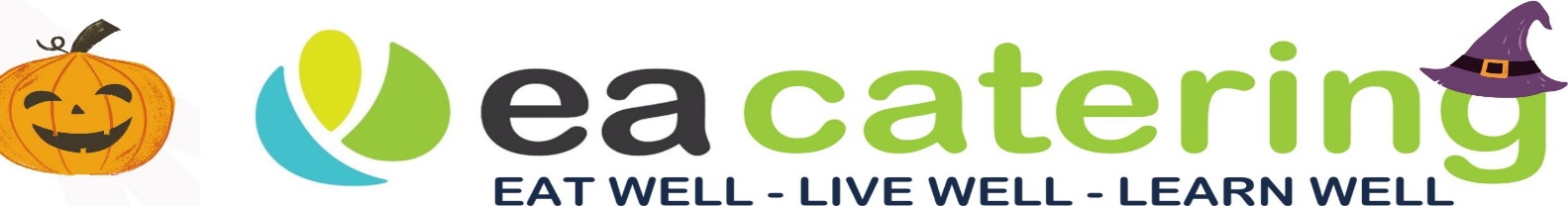 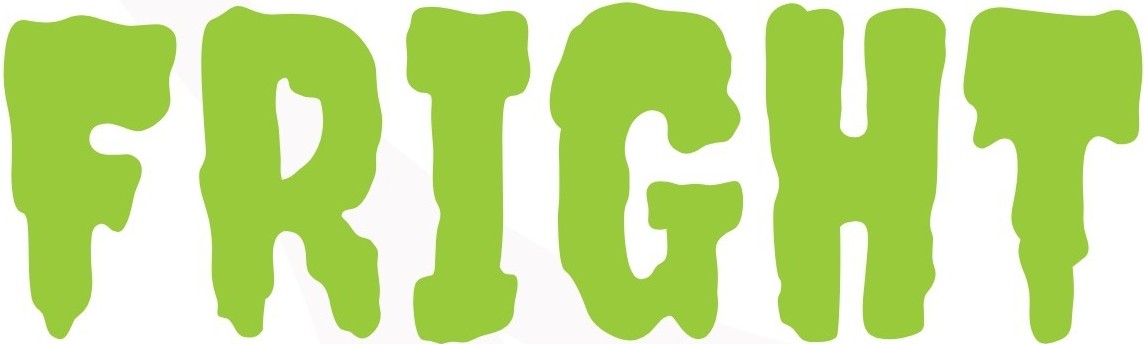 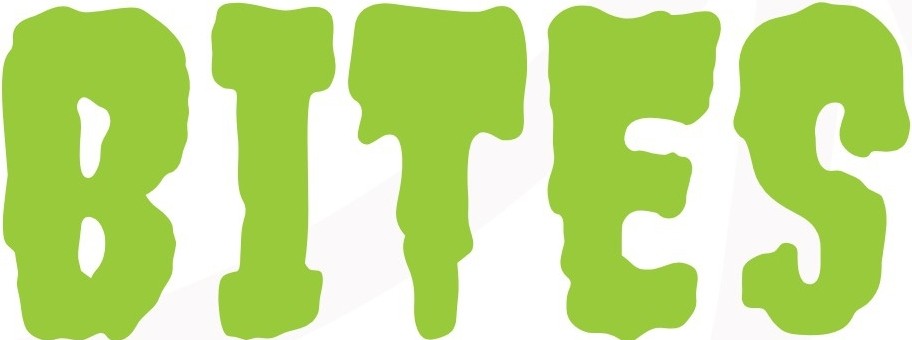 HALLOWEEN	MENUGoblins Fingers	or	Googly eyesSausages	Chicken NuggetsWITHMonster MashorWitches BroomsticksorCreepy CrunchMash  Potato	             Chips	Fresh SaladANDEyes of NewtPeasZombies EyeballsBeansAND TO FINISH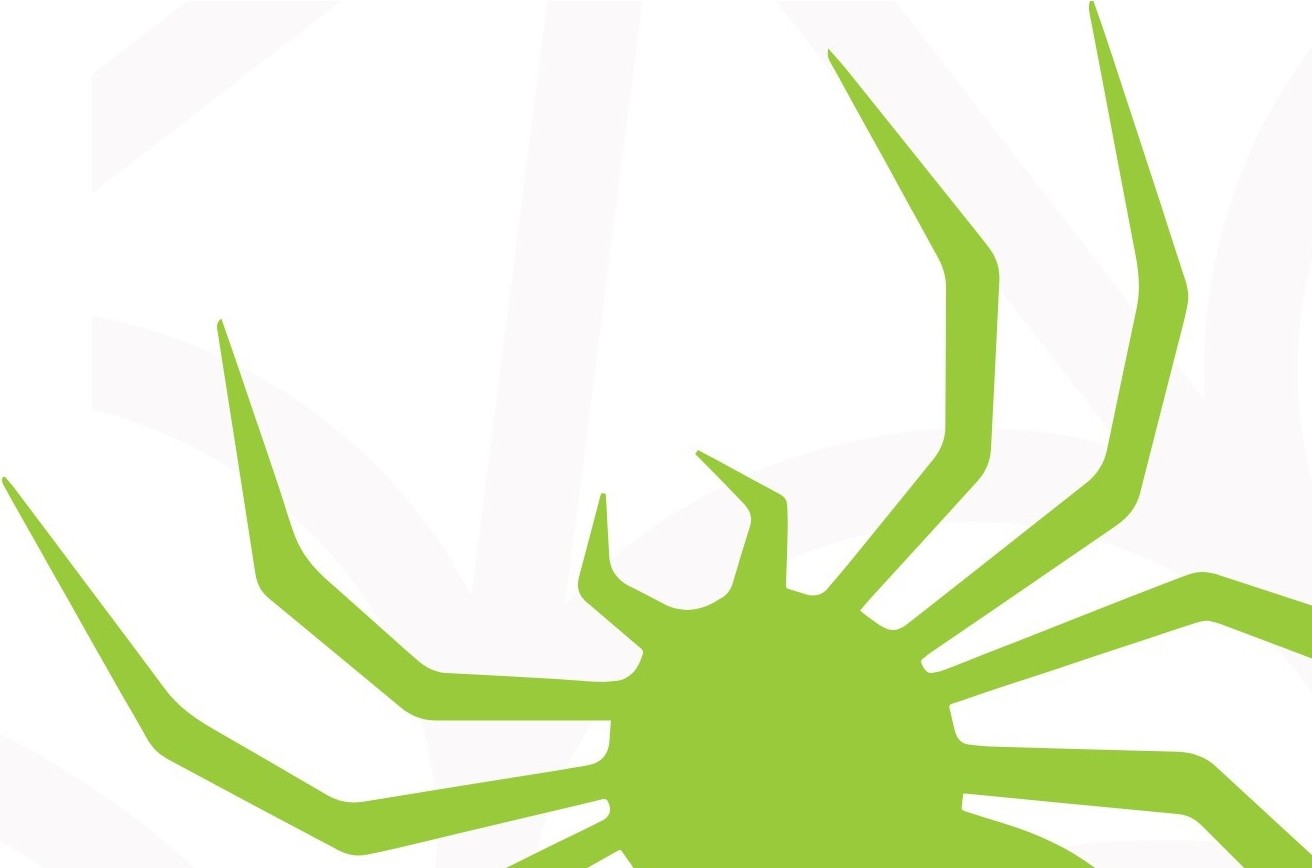 Zombies Brain & I scream!!!Jelly, Ice Cream, Ice lolly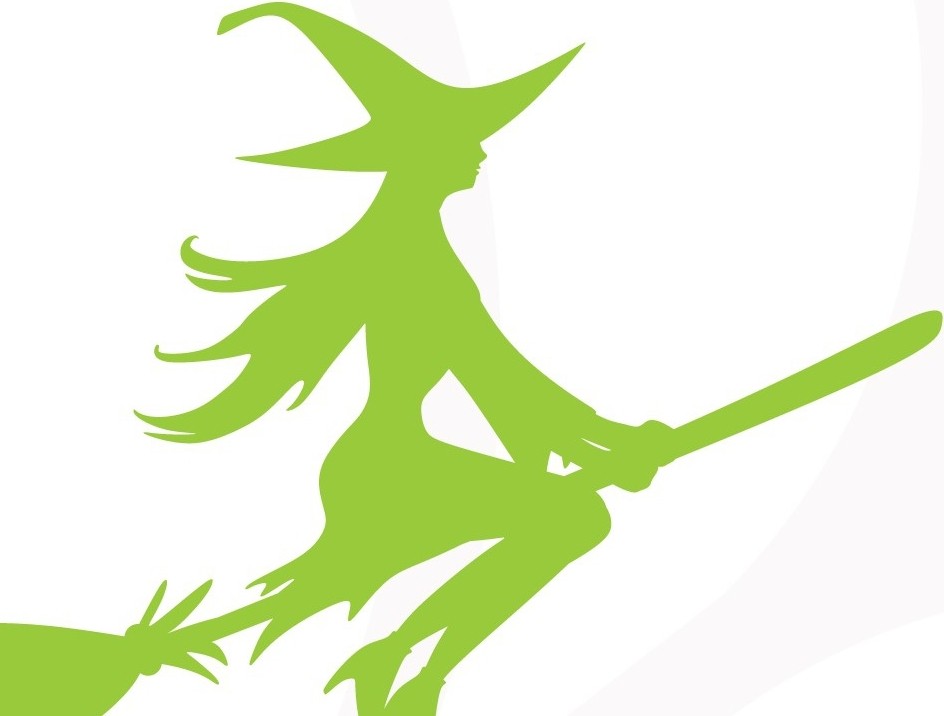 